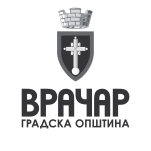 ПРИЈАВА ЗА ТАКМИЧЕЊЕ „КРАЉЕВСТВО ПОЕЗИЈЕ“ У 2023. ГОДИНИ1. НАЗИВ И АДРЕСА ШКОЛЕ2. ИМЕ И ПРЕЗИМЕ УЧЕНИКА3. ДАТУМ РОЂЕЊА УЧЕНИКА4. РАЗРЕД КОЈИ УЧЕНИК ПОХАЂА5. ИМЕ И ПРЕЗИМЕ НАСТАВНИКА/ПРОФЕСОРА КОЈИ ЈЕ ПРИПРЕМАО УЧЕНИКА ЗА ТАКМИЧЕЊЕ6.  КОНТАКТ ТЕЛЕФОН НАСТАВНИКА/ПРОФЕСОРА7. ИМЕ ПЕСНИКА И НАЗИВ ПЕСМЕ КОЈУ УЧЕНИК РЕЦИТУЈЕ 8. НАЗИВ КЊИГЕ У КОЈОЈ ЈЕ ПЕСМА ОБЈАВЉЕНА, ИЗДАВАЧ И ГОДИНА ИЗДАЊАУ БЕОГРАДУ,_____________ДИРЕКТОР ШКОЛЕ					     М.П.		                              _________________________________